MOHAMMED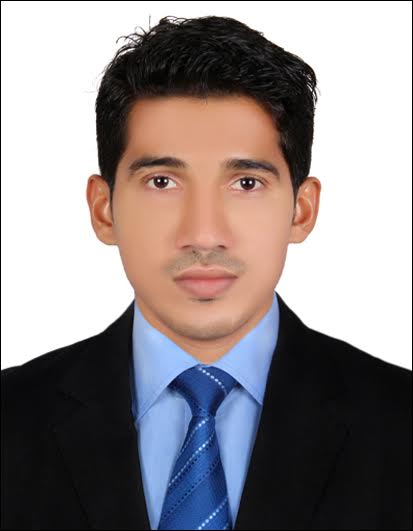 MOHAMMED.370540@2freemail.com 	 Seeking a long-term position in an organisation that provides me an opportunity to utilise my education, knowledge and skills in the area of civil engineering, and benefits me to achieve self-objectives as well that of the organisation.Worked as Site Engineer & Planning Engineer from JUNE 2015 to DECEMBER2016  in COASTAL CONSTRUCTION, Mangalore India.ROLES AND RESPONSIBILITIESUndertaking inspections, data collection and supervising construction of workPreparation of drawings, reports and specifications.Estimate the quantity of raw materials, labor andequipments, electricity, etc.  required for the project.Provide assistance to the seniors by supporting them in their routine dutiesEnsuring that all assigned work is completed on time and within agreed budgetContacted with clients to find out requirements of projectsPrepare Daily report and attend weekly progress meetingsBachelor of Engineering (BE-CIVIL) from Sahyadri College of Engineering and Management, Mangalore, affiliated to Visvesvaraya Technological University (VTU), Karnataka, in 2015.Professional in Project Planning & Management using Primavera P6 Professional V8.2 ORACLE, from CADD center, MangalorePUC KARNATAKA STATE : Thumbay Pre-University CollegeSSLC KARNATAKA STATE : Thumbay High School Well versed with the civil engineering principles and methods.Ability to interpret information and communicate the details in writing and verbally.Good with numbers and statistics that help to calculate accurate measurements.COMPARITIVE STUDY OF NATURAL AND ALTERNATIVE FINE AGGREGATES.Overview: This project aims at study of behavior of natural fine aggregates and replacing it with the alternative materials like quarry dust, plastic waste, GGBS etc.Actively participated in Finishing school programme on “Building construction, supervision and management”Actively participated in Technical Exhibition conducted in Sahyadri College15 days survey camp held in Koila village, Mangalore, IndiaDate of Birth	            : 07th March,1993Sex			:MaleNationality		:IndianReligion		 : IslamMarital Status  	:  SingleLanguages		:English, Hindi, Malayalam, Kannada and TuluI hereby declare that the above mentioned details are true to the best of my knowledge, information and belief.CAREER OBJECTIVE                                                 WORK EXPERIENCEACADEMISSKILLSPROJECT WORK		WORKSHOP & SEMINARPERSONAL DOSSIER